Boston College Vice Provost for Research Controlled Substances in 
Research Policy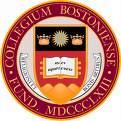 Principal Investigators (PIs) of research groups at Boston College who intend to employ controlled substances in their research will need to first receive approval from the Controlled Substances in Research Review Committee, and then obtain a Massachusetts Controlled Substances Registration (MCSR), and the appropriate federal DEA research license.Prior to receiving licenses, they will have to secure an approved space from the University with the appropriate security system.If you have any questions, please contact: vproffice@bc.edu 